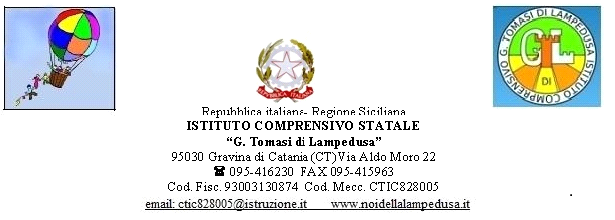 CIRCOLARE N. 38A tutto il Personale dell’IstitutoLoro sedi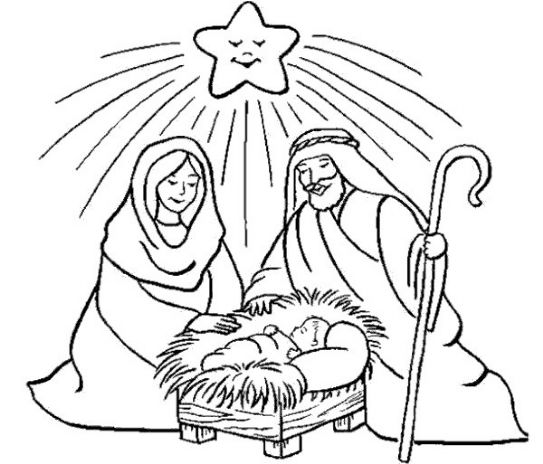 Oggetto: Momento di fraternità, Natale 2017.Mercoledì 20 Dicembre c.a., alle ore 17.00, nell’auditorium del Plesso Mattarella, si terrà un “Momento di fraternità” in occasione del quale il Dirigente Scolastico e tutto il Personale docente e ATA dell’Istituto, si scambieranno gli auguri di Buon Natale.Le due voci soliste, soprano Francesca Sapienza e baritono Fabio Giuffrida, allieteranno l’incontro con alcuni brani natalizi.Gravina di Catania, 15/12/2017Il Dirigente ScolasticoProf.ssa Maria Virginia Filippetti